April 15, 20216:00 – 7:00  Zoom Virtual MeetingLink will be shared that morning 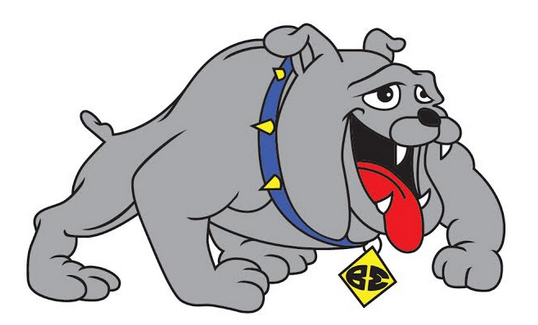 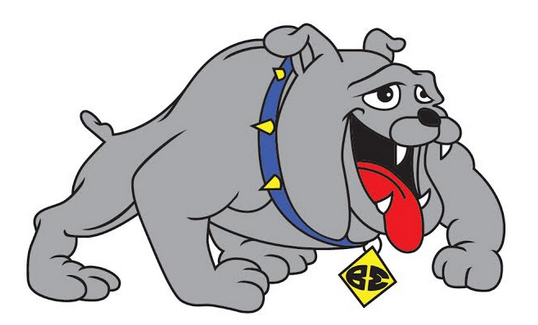 Outline of the Meeting:Approval of Minutes from January 22, 2021Land Trust PlanReviewDiscussChangesAcadienceTesting ResultsDiscussionKindergarten EnrollmentRegistration happening nowBluffdale.jordandistrict.org